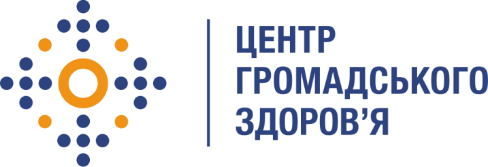 Державна установа
«Центр громадського здоров’я Міністерства охорони здоров’я України» оголошує конкурс на відбір консультанта менеджера проєкту «Посилення антитютюнових заходів в Україні»Назва позиції: консультант менеджер проєкту «Посилення антитютюнових заходів в Україні»Інформація щодо установи:Головним завданнями Державної установи «Центр громадського здоров’я Міністерства охорони здоров’я України» (далі – Центр) є діяльність у сфері громадського здоров’я. Центр виконує лікувально-профілактичні, науково-практичні та організаційно-методичні функції у сфері охорони здоров’я з метою забезпечення якості лікування хворих на cоціально-небезпечні захворювання, зокрема ВІЛ/СНІД, туберкульоз, наркозалежність, вірусні гепатити тощо, попередження захворювань в контексті розбудови системи громадського здоров’я. Центр приймає участь в розробці регуляторної політики і взаємодіє з іншими міністерствами, науково-дослідними установами, міжнародними установами та громадськими організаціями, що працюють в сфері громадського здоров’я та протидії соціально небезпечним захворюванням.Проєкт «Посилення антитютюнових заходів в Україні» впроваджує Центр громадського здоров’я за фінансової підтримки Міжнародного Фонду із боротьби з туберкульозом та захворюваннями легень (the UNION). Мета проекту - впровадити ефективні заходи проти тютюну та забезпечити безперешкодне середовище, відповідно до Національного плану заходів щодо неінфекційних захворювань для досягнення глобальних цілей сталого розвитку до 2030 року. Завдання:Виконання робочого плану в рамках проєкту, за потреби його оновлення та внесення змін.Моніторинг виконання проєктного плану та бюджету; їх оновлення за потреби.Постійна співпраця з Донором та ключовими партнерами проекту, як-то ВООЗ, МОЗ України, професійні асоціації, представники органів влади та фахівці у регіонах.Ведення офіційної документації проєкту.Підготовка щоквартальних технічних звітів, а також фінального звіту за результатами впровадження проєкту, відповідно до умов договору щодо реалізації проєкту. Координація підготовки щоквартальних фінансових звітів, а також фінального звіту за результатами впровадження проєкту, відповідно до умов договору щодо реалізації проекту. Координація роботи експертів та консультантів проекту: контрактування, контроль за виконанням завдань та підготовкою звітів.Координація роботи регіональних координаторів за напрямками, пов’язаними із реалізацією проєкту.Організація та проведення заходів по проекту: конференцій, семінарів, круглих столів, навчальних турів, зустрічей тощо;Просування проекту у ЗМІ та соціальних мережах, включно з підготовкою статей, постів, аналітичних записок, текстів для інфографіки тощоВимоги до професійної компетентності:Вища освіта (медицина, охорона здоров’я, менеджмент та суміжні спеціальності).Досвід роботи у сфері контролю над тютюном мінімум 5 роківВідмінне знання Рамкової Конвенції ВООЗ із боротьби проти тютюну та чинного законодавства України з контролю над тютюном.Досвід розробки навчальних матеріалів/посібників.Досвід розробки та проведення навчальних семінарів/тренінгів.Досвід співпраці з міністерствами та державними службами.Вільне володіння українською мовою. Знання англійської мови буде перевагою.Резюме мають бути надіслані електронною поштою на електронну адресу: vacancies@phc.org.ua. В темі листа, будь ласка, зазначте: «301-2022 Консультант менеджер проєкту «Посилення антитютюнових заходів в Україні»Термін подання документів – до 14 листопада 2022 року, реєстрація документів 
завершується о 18:00.За результатами відбору резюме успішні кандидати будуть запрошені до участі у співбесіді. У зв’язку з великою кількістю заявок, ми будемо контактувати лише з кандидатами, запрошеними на співбесіду. Умови завдання та контракту можуть бути докладніше обговорені під час співбесіди.Державна установа «Центр громадського здоров’я Міністерства охорони здоров’я України» залишає за собою право повторно розмістити оголошення про конкурс, скасувати конкурс, запропонувати договір з іншою тривалістю.